รายการยาที่มีการเปลี่ยนแปลงการจัดซื้อ ปีงบประมาณ 2566ลำดับรหัสคลังกลุ่มรายการขนาดบรรจุจำนวนจ่ายราคาทุนต่อบรรจุภัณฑ์ราคาทุนต่อหน่วยราคาขายต่อบรรจุภัณฑ์ราคาขายต่อหน่วยเลข 24 หลักTMT CODEGPUเดือนตุลาคม 2565(รายการยา/เวชภัณฑ์ใหม่)1.2GG-1ED.กGuaifenesin syrup 100 mg/5 mlชื่อการค้า: Glyceryl guaiacolate syrupผู้ผลิต: บริษัท เอเชี่ยน                  ฟาร์มาซูติคัล จำกัดผู้จัดจำหน่าย: บริษัท เอเชี่ยน  ฟาร์มาซูติคัล จำกัดเลขทะเบียนยา : 1A 1116/3050x60 ml. (bottle)50481.509.63625.0012.50101124000000920430581553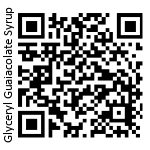 บริษัทเดิมแจ้งสินค้าขาดคราว                       จึงหาบริษัทเปรียบเทียบใหม่8815836161502.4CLO-1ED.กClotrimazole 100 mg vaginal tablet.ชื่อการค้า:  Clotri V.T.ผู้ผลิต: บริษัท โปลิฟาร์ม จำกัดผู้จัดจำหน่าย: บริษัท โปลิฟาร์ม จำกัดเลขทะเบียนยา : 1A 235/442x3’s(1 tablet)69.001.5013.502.25100103000004020320381445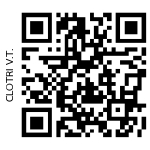 บริษัทเดิมแจ้งปรับราคาเกินราคากลาง               จึงหาบริษัทเปรียบเทียบใหม่288165270733ลำดับรหัสคลังกลุ่มรายการขนาดบรรจุจำนวนจ่ายราคาทุนต่อบรรจุภัณฑ์ราคาทุนต่อหน่วยราคาขายต่อบรรจุภัณฑ์ราคาขายต่อหน่วยเลข 24 หลักTMT CODEGPUเดือนตุลาคม 2565                         (รายการยา/เวชภัณฑ์แก้ไขเปลี่ยนแปลง)3.1DIM-1ED.กชื่อสามัญ :  Dimenhydrinate 50 mg tabletชื่อการค้า: DIMENHYDRINATE 50 mg tabletผู้ผลิต: บริษัท ที.แมน ฟาร์มา จำกัดผู้จัดจำหน่าย: บริษัท ที.แมน ฟาร์มา จำกัดเลขทะเบียนยา : 1A 1689/29100x10’s(1 tablet)1,000180.000.18500.000.50101313000003850120381078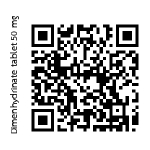 บริษัทเดิมแจ้งปรับราคา3139172665094.1OSELED.คOseltamivir 75 mg capsuleชื่อการค้า :  GPO-A-FLUผู้ผลิต: องค์การเภสัชกรรม (ปทุมธานี)ผู้จัดจำหน่าย: องค์การเภสัชกรรมเลขทะเบียนยา : 1A 3/50 (NG)10's(1 capsule)10250.0025.00310.0031.00140980000003972120181506   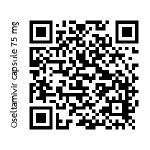 เปลี่ยนเลข TMT และปรับบัญชียาหลักแห่งชาติจากบัญชี ED.จ(1) เป็นบัญชี ค1140548339405ลำดับรหัสคลังกลุ่มรายการขนาดบรรจุจำนวนจ่ายราคาทุนต่อบรรจุภัณฑ์ราคาทุนต่อหน่วยราคาขายต่อบรรจุภัณฑ์ราคาขายต่อหน่วยเลข 24 หลักTMT CODEGPUเดือนตุลาคม 2565                         (รายการยา/เวชภัณฑ์แก้ไขเปลี่ยนแปลง)5.1SERTED. กSertraline 50 mg film coated tablet.ชื่อการค้า: SERTRALINE GPOผู้ผลิต: องค์การเภสัชกรรม (ปทุมธานี)ผู้จัดจำหน่าย: องค์การเภสัชกรรมเลขทะเบียนยา : 1A 13/53 (NG)2x15's (1 tablet)3064.202.1490.003.00123897133003850121781506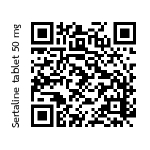 ปรับบัญชียาหลักแห่งชาติจากบัญชี ข เป็นบัญชี ก1140697652235เดือนพฤศจิกายน 2565(รายการยา/เวชภัณฑ์ใหม่)6.1ENA20-1ED.กEnalapril maleate 20 mg tabletชื่อการค้า: ANAPRIL 20ผู้ผลิต: บริษัท เบอร์ลินฟาร์มา    ซูติคอลอินดัสตรี้ จำกัดผู้จัดจำหน่าย: บริษัท เบอร์ลินฟาร์มาซูติคอลอินดัสตรี้ จำกัดเลขทะเบียนยา : 1A 439/38100x10 ‘s (1 tablet)1,000370.000.371,000.001.00100619000003721120381421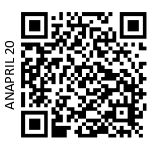 จัดซื้อโดยวิธี E-bidding                 และได้บริษัทใหม่112032746444ลำดับรหัสคลังกลุ่มรายการขนาดบรรจุจำนวนจ่ายราคาทุนต่อบรรจุภัณฑ์ราคาทุนต่อหน่วยราคาขายต่อบรรจุภัณฑ์ราคาขายต่อหน่วยเลข 24 หลักTMT CODEGPUเดือนพฤศจิกายน 2565(รายการยา/เวชภัณฑ์ใหม่)7.2AMO125-2ED.กAmoxycillin 125 mg/5 ml powder for oral suspensionชื่อการค้า: Starmox 125  powder for oral suspensionผู้ผลิต:                                           บริษัท ห้างขายยาตราเจ็ดดาว จำกัดผู้จัดจำหน่าย:                  องค์การเภสัชกรรม1x60ml(bottle)110.7610.7614.0014.00100176000000950330681620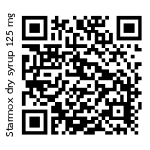 บริษัทเดิมแจ้งสินค้าขาดคราว5897459142898.2CPM-1ED.กChlorpheniramine maleate syrup 2 mg/ 5 ml. ชื่อการค้า: Chlorahist Syrupผู้ผลิต: บริษัท บูรพาโอสถ จำกัดผู้จัดจำหน่าย: บริษัท เฮลท์ตี้ มี จำกัดเลขทะเบียนยา : 1A 70/4950x60 ml(bottle)50375.007.50487.509.75100008190000450230581130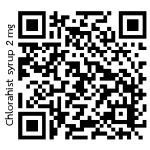 บริษัทเดิมแจ้งสินค้าขาดคราว จึงหาบริษัทเปรียบเทียบใหม่1125132783693ลำดับรหัสคลังกลุ่มรายการขนาดบรรจุจำนวนจ่ายราคาทุนต่อบรรจุภัณฑ์ราคาทุนต่อหน่วยราคาขายต่อบรรจุภัณฑ์ราคาขายต่อหน่วยเลข 24 หลักTMT CODEGPUเดือนพฤศจิกายน 2565(รายการยา/เวชภัณฑ์แก้ไขเปลี่ยนแปลง)9.1CAL1000-1ED.กCalcium carbonate 1000 mgชื่อการค้า: Caltab-1000ผู้ผลิต: บริษัท มิลลิเมด จำกัดผู้จัดจำหน่าย: บริษัท พรอส ฟาร์มา จำกัดเลขทะเบียนยา: 1A 338/5010x10's(1 tablet)10038.520.3852100.001.00102209000002621120381179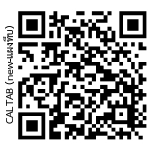 บริษัทเดิมแจ้งปรับราคา74598269425510.CLO-1ED.กClotrimazole 10 mg lozengeชื่อการค้า:  Candinox troche 10 mgผู้ผลิต: บริษัท เจริญเภสัชแล็บ จำกัดผู้จัดจำหน่าย: บริษัท ส.เจริญเภสัชเทรดดิ้ง จำกัดเลขทะเบียนยา:  1A 3/4330x10’s(1 lozenge)300235.000.783450.001.50100103000003620120981357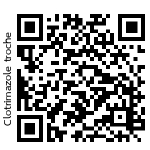 บริษัทเดิมแจ้งปรับราคา689825270485ลำดับรหัสคลังกลุ่มรายการขนาดบรรจุจำนวนจ่ายราคาทุนต่อบรรจุภัณฑ์ราคาทุนต่อหน่วยราคาขายต่อบรรจุภัณฑ์ราคาขายต่อหน่วยเลข 24 หลักTMT CODEGPUเดือนพฤศจิกายน 2565(รายการยา/เวชภัณฑ์แก้ไขเปลี่ยนแปลง)11.1KRENED.Aluminium Hydroxide-Magnesium Carbonate                    Co-dried gel 325 mg +  Dicycloverine  hydrochloride  2.5 mg +Simethicone 10 mg tabletsชื่อการค้า :  KREMIL-S TABLETผู้ผลิต: บริษัท ยูนิแล็บ ฟาร์มาซูติคอลส์ จำกัด ผู้จัดจำหน่าย: บริษัท ซิลลิค ฟาร์มา จำกัด                                                    เลขทะเบียนยา: 2A 514/5320x10’s(1 tablet)200171.200.856300.001.50201020150018258120381199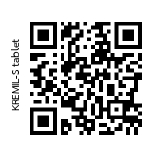 บริษัทเดิมแจ้งปรับราคา จึงหาบริษัทเปรียบเทียบใหม่80774180772512.1THYED.กLevothyroxine sodium 100 mcg tabletชื่อการค้า: Thyrositผู้ผลิต: บริษัท เภสัชกรรมศรีประสิทธิ์ จำกัดผู้จัดจำหน่าย: บริษัท เอสพีเอส เมดิคอล จำกัด                                      เลขทะเบียนยา: 1A 426/3150x10’s(1 tablet)500175.000.35500.001.00101485255003032120381457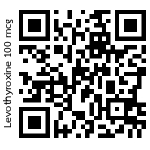 บริษัทเดิมแจ้งปรับราคา689147645678ลำดับรหัสคลังกลุ่มรายการขนาดบรรจุจำนวนจ่ายราคาทุนต่อบรรจุภัณฑ์ราคาทุนต่อหน่วยราคาขายต่อบรรจุภัณฑ์ราคาขายต่อหน่วยเลข 24 หลักTMT CODEGPUเดือนพฤศจิกายน 2565                 (รายการยา/เวชภัณฑ์แก้ไขเปลี่ยนแปลง)13.1C100ED.กAscorbic acid 100 mg tablet(Vitamin C 100 mg)ชื่อการค้า: Vitaceeผู้ผลิต: บริษัท เจริญเภสัชแล็บ จำกัดผู้จัดจำหน่าย: บริษัท ส. เจริญเภสัชเทรดดิ้ง จำกัดเลขทะเบียนยา: 1A 1537/281,000's(1 tablet)1,000190.000.19500.000.50101895000004021220381357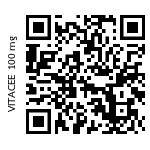 บริษัทเดิมแจ้งปรับราคา86380066528314.1MODED.ขAmiloride  hydrochloride 5 mg + Hydrochlorothiazide 50 mg tabletชื่อการค้า: 
POLI-URETICผู้ผลิต: บริษัท โปลิฟาร์ม จำกัด                                           ผู้จัดจำหน่าย: บริษัท โปลิฟาร์ม จำกัดเลขทะเบียนยา: 2A 14/3650x10's(1 tablet)500203.000.406500.001.00203030150018341120381445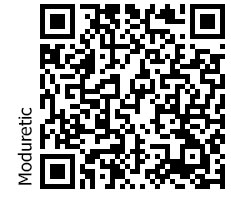 บริษัทเดิมแจ้งปรับราคา413111238492ลำดับรหัสคลังกลุ่มรายการขนาดบรรจุจำนวนจ่ายราคาทุนต่อบรรจุภัณฑ์ราคาทุนต่อหน่วยราคาขายต่อบรรจุภัณฑ์ราคาขายต่อหน่วยเลข 24 หลักTMT CODEGPUเดือนพฤศจิกายน 2565                 (รายการยา/เวชภัณฑ์แก้ไขเปลี่ยนแปลง)15.1LIT-1ED.กLithium carbonate 300 mg.ชื่อการค้า: LITHIUM CAPSULESผู้ผลิต: บริษัท โปลิฟาร์ม จำกัดผู้จัดจำหน่าย: บริษัทฟาร์มาแลนด์ (1982) จำกัด                                      เลขทะเบียนยา: 1A 410/51500’s(1 capsule)5001100.002.201500.003.00100825051004320120181445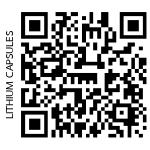 บริษัทเดิมแจ้งปรับราคามีการแก้ไขเลข 24 หลักและเลข TMT73796273794316.2MEB-1ED.กMebendazole 100 mg/5 ml oral suspensionชื่อการค้า: Antiwormผู้ผลิต: บริษัท พาตาร์แลบ (2517) จำกัดผู้จัดจำหน่าย: บริษัท พาตาร์แลบ (2517) จำกัด                                      เลขทะเบียนยา: 1A 211/561x30 ml(bottle)19.009.0011.5011.50100068000000920430481144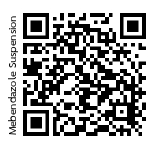 บริษัทเดิมแจ้งปรับราคา619537659161ลำดับรหัสคลังกลุ่มรายการขนาดบรรจุจำนวนจ่ายราคาทุนต่อบรรจุภัณฑ์ราคาทุนต่อหน่วยราคาขายต่อบรรจุภัณฑ์ราคาขายต่อหน่วยเลข 24 หลักTMT CODEGPUเดือนพฤศจิกายน 2565                 (รายการยา/เวชภัณฑ์แก้ไขเปลี่ยนแปลง)17.2HYD-1ED.กHydroxyzine hydrochloride   10 mg/5 ml syrupชื่อการค้า:  TRANDROZINE SYRUPผู้ผลิต: บริษัท เอเชี่ยน ฟาร์มา                   ซูติคัล จำกัดผู้จัดจำหน่าย: บริษัท เอเชี่ยน   ฟาร์มาซูติคัล จำกัด         เลขทะเบียนยา:  1A 362/351x60 ml(bottle)113.0013.0016.5016.50100803000000590530581553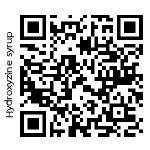 บริษัทเดิมแจ้งปรับราคา61671961631718.1DIF(500)ED.กDiclofenac sodium 25 mg gastro-resistant tabletชื่อการค้า: DIFELENEผู้ผลิต: บริษัท ไทยนครพัฒนา จำกัดผู้จัดจำหน่าย: บริษัท ที เอ็น พี เฮลท์แคร์ จำกัดเลขทะเบียนยา: 1A 271/3750x10's(1 tablet)500120.000.24500.001.00100702000003750120481398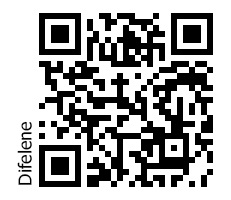 บริษัทเดิมแจ้งปรับราคา จึงหาบริษัทเปรียบเทียบใหม่118744226047ลำดับรหัสคลังกลุ่มรายการขนาดบรรจุจำนวนจ่ายราคาทุนต่อบรรจุภัณฑ์ราคาทุนต่อหน่วยราคาขายต่อบรรจุภัณฑ์ราคาขายต่อหน่วยเลข 24 หลักTMT CODEGPUเดือนธันวาคม 2565(รายการยา/เวชภัณฑ์ใหม่)19.1Molnu-1ED*มีเงื่อนไขMolnupiravir 200 mg  capsule ชื่อการค้า: Molena-200ผู้ผลิต: EMCURE PHARMACEUTICALS, INDIAผู้จัดจำหน่าย: บริษัท อัลลายแอนซ์ ฟาร์มา จำกัดเลขทะเบียนยา : 1C 71/65 (NG)40’s(capsule)40363.809.095480.0012.00110050102184203120182799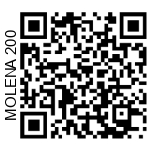 ดำเนินการสืบราคาและได้บริษัทใหม่1242785123137820.2SAL-3ED.กSalbutamol 2 mg/ 5 ml syrup ชื่อการค้า:  KOPH-S Syrupผู้ผลิต:  บริษัท โอสถอินเตอร์  แลบบอราทอรีส์ จำกัด                                         ผู้จัดจำหน่าย: บริษัท ดีเคเอสเอช (ประเทศไทย) จำกัดเลขทะเบียนยา : 1A 209/59                                               1x60 ml(bottle)19.639.6312.5012.50100409000000450230581606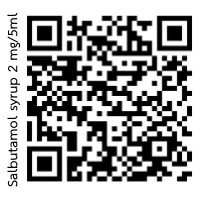 บริษัทเดิมแจ้งยาขาดคราว จึงหาบริษัทเปรียบเทียบใหม่1123252634858ลำดับรหัสคลังกลุ่มรายการขนาดบรรจุจำนวนจ่ายราคาทุนต่อบรรจุภัณฑ์ราคาทุนต่อหน่วยราคาขายต่อบรรจุภัณฑ์ราคาขายต่อหน่วยเลข 24 หลักTMT CODEGPUเดือนธันวาคม 2565             (รายการยา/เวชภัณฑ์ใหม่)21.1GRI500-1ED.กGriseofulvin 500 mg tabletชื่อการค้า:  Fulvin 500ผู้ผลิต: บริษัท บูรพาโอสถ จำกัดผู้จัดจำหน่าย: บริษัท เฮลท์ตี้ มี จำกัดเลขทะเบียนยา : 1A 635/3225x10’s(tablet)250590.002.36812.503.25100100000004493120381130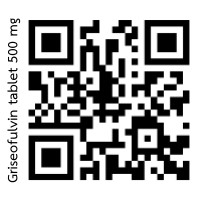 บริษัทเดิมแจ้งปรับราคายาเกินราคากลาง จึงหาบริษัทเปรียบเทียบใหม่33215524799322.7ETONOED.กยาฝังคุมกำเนิดใต้ผิวหนัง Etonogestrel 68 mg Implantชื่อการค้า: Implanon NXTผู้ผลิต: N.V.ORGANON,Netherlandsผู้จัดจำหน่าย: บริษัท ซิลลิค ฟาร์มา จำกัดเลขทะเบียนยา : 1C 15/57 (N)1(Implant)11,829.701,829.702,074.002,074.00140915000003950110681739ไม่มี QR code เนื่องจากเป็นรายการ              ยาที่ผู้ป่วยไม่ได้บริหารยาด้วยตนเองรายการยาใหม่จัดซื้อตามมติที่ประชุมคณะกรรมการบริหารงานเกี่ยวกับยาและเวชภัณฑ์ที่มิใช่ยา สำนักอนามัย ครั้งที่ 1/2565750078680466ลำดับรหัสคลังกลุ่มรายการขนาดบรรจุจำนวนจ่ายราคาทุนต่อบรรจุภัณฑ์ราคาทุนต่อหน่วยราคาขายต่อบรรจุภัณฑ์ราคาขายต่อหน่วยเลข 24 หลักTMT CODEGPUเดือนธันวาคม 2565(รายการยา/เวชภัณฑ์ใหม่)23.1PRO10-1ED.กPropranolol hydrochloride 10 mgชื่อการค้า: Betalol 10 mgผู้ผลิต: บริษัท เบอร์ลินฟาร์มาซูติคอลอินดัสตรี้ จำกัดผู้จัดจำหน่าย: บริษัท เบอร์ลินฟาร์มาซูติคอลอินดัสตรี้ จำกัดเลขทะเบียนยา : 1A 145/32100x10’s(tablet)1,000225.000.2251000.001.00100443000003620120381421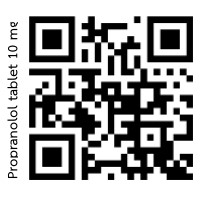 บริษัทเดิมแจ้งยาขาดคราว                     จึงหาบริษัทเปรียบเทียบใหม่262167235795เดือนธันวาคม 2565(รายการยา/เวชภัณฑ์แก้ไขเปลี่ยนแปลง)24.9COWNONCotton Wool (สำลีม้วน) ผู้ผลิต: บริษัท งามดีคอตตอน จำกัด ผู้จัดจำหน่าย: บริษัท ไทยก๊อส จำกัด450 g195.0095.00115.00115.00-ไม่มี QR code เนื่องจากเป็นรายการเวชภัณฑ์บริษัทเดิมแจ้งปรับราคา--ลำดับรหัสคลังกลุ่มรายการขนาดบรรจุจำนวนจ่ายราคาทุนต่อบรรจุภัณฑ์ราคาทุนต่อหน่วยราคาขายต่อบรรจุภัณฑ์ราคาขายต่อหน่วยเลข 24 หลักTMT CODEGPUเดือนธันวาคม 2565              (รายการยา/เวชภัณฑ์แก้ไขเปลี่ยนแปลง)25.9COTNONCotton Ball 0.35 กรัม/ชิ้นผู้ผลิต: บริษัท งามดีคอตตอน จำกัด ผู้จัดจำหน่าย: บริษัท ไทยก๊อส จำกัด450 g195.0095.00115.00115.00-ไม่มี QR code เนื่องจากเป็นรายการเวชภัณฑ์บริษัทเดิมแจ้งปรับราคา--26.9GAU36NONGauze 36" x 100 หลา (ม้วน)ผู้ผลิต: บริษัท งามดีคอตตอน จำกัด ผู้จัดจำหน่าย: บริษัท ไทยก๊อส จำกัด1 ม้วน1900.00900.001,046.001,046.00-ไม่มี QR code เนื่องจากเป็นรายการเวชภัณฑ์บริษัทเดิมแจ้งปรับราคา--ลำดับรหัสคลังกลุ่มรายการขนาดบรรจุจำนวนจ่ายราคาทุนต่อบรรจุภัณฑ์ราคาทุนต่อหน่วยราคาขายต่อบรรจุภัณฑ์ราคาขายต่อหน่วยเลข 24 หลักTMT CODEGPUเดือนธันวาคม 2565              (รายการยา/เวชภัณฑ์แก้ไขเปลี่ยนแปลง)27.3LID50-1ED.กLidocaine Hydrochloride 1% with Adrenaline (1:200,000)ชื่อการค้า: Dronil A 1% injectionผู้ผลิต: บริษัท เอ็ม แอนด์ เอ็ช แมนูแฟคเจอริ่ง จำกัดผู้จัดจำหน่าย: บริษัท บี.เอ็ล.เอช.เทร็ดดิ้ง จำกัดเลขทะเบียนยา :  2A 54/621x50 ml (Vial)164.2064.2078.0078.00214010200047152010181562ไม่มี QR code เนื่องจากเป็นรายการ              ยาฉีดที่ผู้ป่วยไม่ได้บริหารยาด้วยตนเองบริษัทเดิมแจ้งปรับราคา1114245111422128.5CHL-1ED.กChloramphenicol 1 g/ 100 g eye ointment ชื่อการค้า: Cogetineผู้ผลิต: บริษัท เยนเนอร์ราลดรั๊กส์เฮ้าส์ จำกัดผู้จัดจำหน่าย: บริษัท เยนเนอร์ราลดรั๊กส์เฮ้าส์ จำกัดเลขทะเบียนยา : 1A 493/271x5 g(tube)116.4016.4020.5020.50100137000002040360281473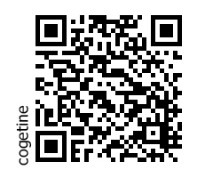 บริษัทเดิมแจ้งปรับราคา และมีการแก้ไขเลข 24 หลัก และเลข TMT783820655942ลำดับรหัสคลังกลุ่มรายการขนาดบรรจุจำนวนจ่ายราคาทุนต่อบรรจุภัณฑ์ราคาทุนต่อหน่วยราคาขายต่อบรรจุภัณฑ์ราคาขายต่อหน่วยเลข 24 หลักTMT CODEGPUเดือนธันวาคม 2565             (รายการยา/เวชภัณฑ์แก้ไขเปลี่ยนแปลง)29.2PARA250ED.กParacetamol 250 mg/5 ml oral suspensionชื่อการค้า:  SARA FOR CHILDREN (ORANGE)ผู้ผลิต: บริษัท ไทยนครพัฒนา จำกัดผู้จัดจำหน่าย: บริษัท ที เอ็น พี เฮลท์แคร์ จำกัดเลขทะเบียนยา :  1A 982/431x60 ml(bottle)124.0024.0030.0030.00100752000001170930481398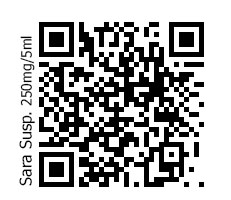 บริษัทเดิมแจ้งปรับราคา63187762666130.1MAN20-1ED.ขManidipine hydrochloride               20 mg tabletชื่อการค้า:  Kerdica 20 mg.ผู้ผลิต: บริษัท แมคโครฟาร์ จำกัดผู้จัดจำหน่าย: บริษัท แมคโครฟาร์แลบ จำกัด เลขทะเบียนยา :  1A 15/57 (NG)10x10’s(tablet)100121.001.21175.001.75109650133003721120381470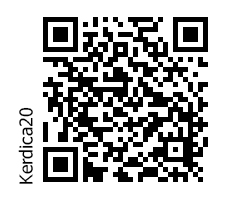 จัดซื้อโดยวิธีการคัดเลือกและได้ราคาใหม่846903206259ลำดับรหัสคลังกลุ่มรายการขนาดบรรจุจำนวนจ่ายราคาทุนต่อบรรจุภัณฑ์ราคาทุนต่อหน่วยราคาขายต่อบรรจุภัณฑ์ราคาขายต่อหน่วยเลข 24 หลักTMT CODEGPUเดือนมกราคม 2566(รายการยา/เวชภัณฑ์ใหม่)31.1LERCA20ED.ขLercanidipine hydrochloride   ๒o mg film-coated tabletชื่อการค้า:  LERCADIP 20 mgผู้ผลิต: RECORDATI, ITALYผู้จัดจำหน่าย: บริษัท ซิลลิค ฟาร์มา จำกัดเลขทะเบียนยา: 1C 112/55(N) 2x14’s(1 tablet)2883.462.9807112.004.00143551000003721121781589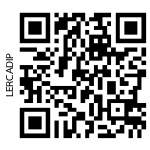 รายการยาใหม่จัดซื้อตามมติที่ประชุมคณะกรรมการบริหารงานเกี่ยวกับยาและเวชภัณฑ์ที่มิใช่ยา สำนักอนามัย ครั้งที่ 1/256566698420606932.2CET-1ED.กCetirizine hydrochloride                  5 mg/5 ml syrupชื่อการค้า:  ONE–TREX Syrup ผู้ผลิต: บริษัท บูรพาโอสถ จำกัดผู้จำหน่าย: บริษัท เฮลท์ตี้ มี จำกัดเลขทะเบียนยา: 1A 496/51                                                         60 ml(bottle)19.009.0011.5011.50100028000000531430581130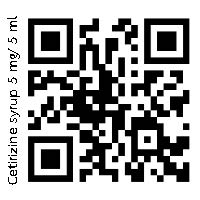 บริษัทเดิมแจ้งสินค้าขาดไม่มีกำหนด601613861498ลำดับรหัสคลังกลุ่มรายการขนาดบรรจุจำนวนจ่ายราคาทุนต่อบรรจุภัณฑ์ราคาทุนต่อหน่วยราคาขายต่อบรรจุภัณฑ์ราคาขายต่อหน่วยเลข 24 หลักTMT CODEGPUเดือนมกราคม 2566(รายการยา/เวชภัณฑ์ใหม่)33.4OLF-1ED.คOfloxacin 300 mg/100 ml ear dropsชื่อการค้า: Floxy Ear Dropผู้ผลิต: บริษัท มิลลิเมด บีเอฟเอส จำกัดผู้จำหน่าย: บริษัท พรอส ฟาร์มา จำกัดเลขทะเบียนยา: 1A 4/49(NG)1x5 ml(bottle)1139.10139.10171.00171.00100182000000660360681179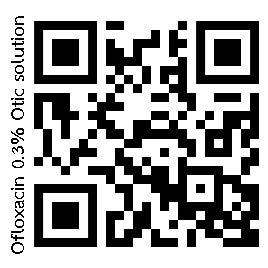 บริษัทเดิมแจ้งหยุดการจำหน่ายจึงหาบริษัทใหม่117528652404934.4NSS150ED.กSodium Chloride 900 mg/100 ml irrigation solution  ชื่อการค้า : Sodium Chloride Irrigation U.S.P.ผู้ผลิต: บริษัท ไทยโอซูก้า จำกัดผู้จำหน่าย: บริษัท ซิลลิคฟาร์มา จำกัดเลขทะเบียนยา: 1A 909/30150 ml119.2619.2624.0024.00100942000000780210181408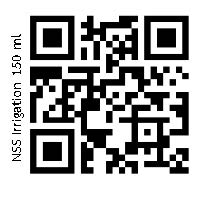 รายการยาใหม่จัดซื้อตามมติที่ประชุมคณะกรรมการบริหารงานเกี่ยวกับยาและเวชภัณฑ์ที่มิใช่ยา สำนักอนามัย ครั้งที่ 1/25651127694  1127687ลำดับรหัสคลังกลุ่มรายการขนาดบรรจุจำนวนจ่ายราคาทุนต่อบรรจุภัณฑ์ราคาทุนต่อหน่วยราคาขายต่อบรรจุภัณฑ์ราคาขายต่อหน่วยเลข 24 หลักTMT CODEGPUเดือนมกราคม 2566(รายการยา/เวชภัณฑ์ใหม่)35.9MASK-4NONผ้าปิดจมูกใยสังเคราะห์ 3 ชั้น สีขาวชื่อการค้า: BESTSAFEผู้ผลิต: บริษัท ปิยะมณี กรุ๊ป จำกัดผู้จัดจำหน่าย: บริษัท ปิยะมณี กรุ๊ป จำกัด50 ชิ้น/กล่อง5037.000.7475.001.50-ไม่มี QR code เนื่องจากเป็นรายการเวชภัณฑ์จัดซื้อให้กองควบคุมโรคติดต่อ โดยจ่ายผ่านทางกองเภสัชกรรม เพื่อจ่ายให้ศูนย์บริการสาธารณสุขสำหรับประชาชนกลุ่มเสี่ยงในชุมชนที่มารับบริการ --เดือนมกราคม 2566(รายการยา/เวชภัณฑ์แก้ไขเปลี่ยนแปลง)36.2ERY-1ED.กErythromycin 125 mg/ 5 ml powder for oral suspension ชื่อการค้า:  Newthrocin for oral suspensionผู้ผลิต: บริษัท นิวไลฟ์ ฟาร์มา จำกัดผู้จำหน่าย: : บริษัท นิวไลฟ์ ฟาร์มา จำกัดเลขทะเบียนยา: 1A 449/401x60 ml(bottle)118.0018.0022.5022.50100141105000950330681099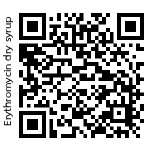 บริษัทเดิมแจ้งปรับราคา761119831044ลำดับรหัสคลังกลุ่มรายการขนาดบรรจุจำนวนจ่ายราคาทุนต่อบรรจุภัณฑ์ราคาทุนต่อหน่วยราคาขายต่อบรรจุภัณฑ์ราคาขายต่อหน่วยเลข 24 หลักTMT CODEGPUเดือนมกราคม 2566(รายการยา/เวชภัณฑ์แก้ไขเปลี่ยนแปลง)37.91COTNON.สำลีปั้น Cotton Ball 0.35 gm. Sterile(มุมขายยา)ผู้ผลิต: บริษัท งามดีคอตตอน จำกัด ผู้จัดจำหน่าย: บริษัท ไทยก๊อส จำกัด1 ห่อ(มี 10 ซองต่อห่อ มีสำลี 10 ก้อนต่อซอง) 135.0035.0043.0043.00-ไม่มี QR code เนื่องจากเป็นรายการเวชภัณฑ์บริษัทเดิมแจ้งปรับราคา--38.1RDENED.กEthinylestradiol 30 mcg + Levonorgestrel 150 mcg coated tablet ชื่อการค้า: R-denผู้ผลิต: บริษัท ไทยนครพัฒนา จำกัดผู้จัดจำหน่าย: บริษัท ที เอ็น พี เฮลท์แคร์ จำกัดจำกัดเลขทะเบียนยา: 2A 172/341x50 แผง(28 tablets pack)50275.005.50362.507.25207030110167706121881398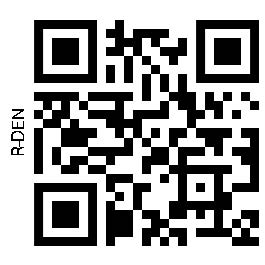 บริษัทเดิมแจ้งปรับราคา731481682091ลำดับรหัสคลังกลุ่มรายการขนาดบรรจุจำนวนจ่ายราคาทุนต่อบรรจุภัณฑ์ราคาทุนต่อหน่วยราคาขายต่อบรรจุภัณฑ์ราคาขายต่อหน่วยเลข 24 หลักTMT CODEGPUเดือนกุมภาพันธ์ 2566(รายการยา/เวชภัณฑ์ใหม่)39.1ATO-6ED.ขAtorvastatin 40 mg film-coated tabletชื่อการค้า :  TOVASTIN 40ผู้ผลิต: บริษัท ที.โอ.เคมีคอลส์ (1979) (ปทุมธานี)ผู้จำหน่าย: บริษัท ที.โอ.เคมีคอลส์ (1979) จำกัดเลขทะเบียนยา: 1A 44/62 (NG)10x10’s(1 tablet)100149.001.49200.002.00124823042003841121781079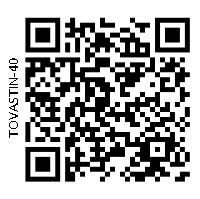 จัดซื้อโดยวิธีการคัดเลือก(ยาในบัญชีนวัตกรรมไทย)113600469392340.2ANT-3ED.กAluminium hydroxide 250 mg/5 ml  + Magnesium hydroxide 100 mg/5 ml oral suspension ชื่อการค้า: ALUTA ANTACIDผู้ผลิต: บริษัท ที.เอส. โพลีโปรดักส์ จำกัดผู้จำหน่าย: บริษัท ที.เอส. โพลีโปรดักส์ จำกัดเลขทะเบียนยา: 2A 147/50                                                         1x240ml(bottle)117.8017.8022.5022.50201020110017663030481076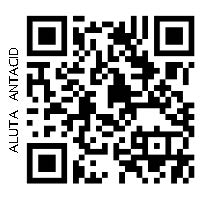 บริษัทเดิมแจ้งปรับราคาเกินราคากลาง จึงหาบริษัทเปรียบเทียบใหม่845121845109ลำดับรหัสคลังกลุ่มรายการขนาดบรรจุจำนวนจ่ายราคาทุนต่อบรรจุภัณฑ์ราคาทุนต่อหน่วยราคาขายต่อบรรจุภัณฑ์ราคาขายต่อหน่วยเลข 24 หลักTMT CODEGPUเดือนกุมภาพันธ์ 2566(รายการยา/เวชภัณฑ์ใหม่)41.2AMO250-2ED.กAmoxycillin 250 mg/5 ml powder for oral suspensionชื่อการค้า:  STARMOX FORTE ผู้ผลิต: บริษัท ห้างขายยาตราเจ็ดดาว จำกัดผู้จำหน่าย: บริษัท ห้างขายยาตราเจ็ดดาว จำกัดเลขทะเบียนยา: 1A 396/421x60ml(bottle)118.0018.0022.5022.50100176000001170930681620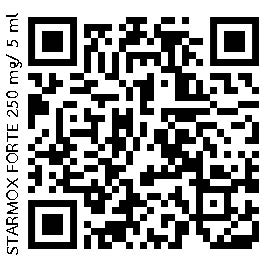 บริษัทเดิมแจ้งสินค้าขาดคราว58976658747342.2NAS-1NED.Brompheniramine maleate 2 mg/5ml + Phenylephrine hydrochloride 5 mg/5mlชื่อการค้า: Topamine syrupผู้ผลิต: บริษัท บูรพาโอสถ จำกัดผู้จำหน่าย: บริษัท เฮลท์ตี้ มี จำกัด                                     เลขทะเบียนยา: 2A 67/37                                                                                                                                              1x60ml(bottle)111.0011.0014.0014.00218050100047507130581130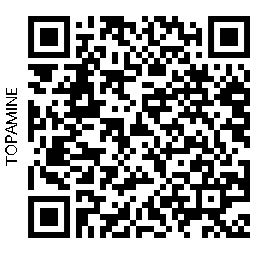 บริษัทเดิมแจ้งสินค้าขาดคราว858069    593683ลำดับรหัสคลังกลุ่มรายการขนาดบรรจุจำนวนจ่ายราคาทุนต่อบรรจุภัณฑ์ราคาทุนต่อหน่วยราคาขายต่อบรรจุภัณฑ์ราคาขายต่อหน่วยเลข 24 หลักTMT CODEGPUเดือนกุมภาพันธ์ 2566(รายการยา/เวชภัณฑ์ใหม่)43.1CPZ100-1ED.กChlorpromazine hydrochloride 100 mg film-coated tabletชื่อการค้า :  MATCINEผู้ผลิต: บริษัท โรงงานเภสัชกรรม แอตแลนติค จำกัดผู้จำหน่าย: บริษัท แอตแลนติคฟาร์มาซูติคอล จำกัดเลขทะเบียนยา: 1A 417/3350x10’s(1 tablet)500’s550.001.10875.001.75100821000004021221781625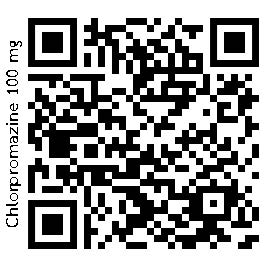 บริษัทเดิมแจ้งสินค้าขาดคราว36830428088444.21Ext18-5NED.PVP-Iodine Scrub 7.5%ผู้ผลิต: สำนักอนามัย กรุงเทพมหานครผู้จัดจำหน่าย: สำนักอนามัย กรุงเทพมหานคร450 ml171.4171.4193.0093.00-ไม่มี QR code เนื่องจากเป็นรายการยาที่ไม่ได้จำหน่ายให้แก่ผู้ป่วยรายการยาใหม่กลุ่มงานผลิตยา    ผลิตตามความต้องการของ                        กองทันตสาธารณสุขกลุ่มงานผลิตยากำลังขอกลุ่มงานผลิตยากำลังขอลำดับรหัสคลังกลุ่มรายการขนาดบรรจุจำนวนจ่ายราคาทุนต่อบรรจุภัณฑ์ราคาทุนต่อหน่วยราคาขายต่อบรรจุภัณฑ์ราคาขายต่อหน่วยเลข 24 หลักTMT CODEGPUเดือนกุมภาพันธ์ 2566(รายการยา/เวชภัณฑ์ใหม่)45.21Ext18-6NED.PVP-Iodine Scrub 7.5%ผู้ผลิต: สำนักอนามัย กรุงเทพมหานครผู้จัดจำหน่าย: สำนักอนามัย กรุงเทพมหานคร300 ml1105.45105.45138.00138.00-ไม่มี QR code เนื่องจากเป็นรายการยาที่ไม่ได้จำหน่ายให้แก่ผู้ป่วยรายการยาใหม่กลุ่มงานผลิตยา   ผลิตตามความต้องการของ                        กองทันตสาธารณสุขกลุ่มงานผลิตยากำลังขอกลุ่มงานผลิตยากำลังขอ46.21SPE-6NONยาดมพิมเสนน้ำผู้ผลิต: สำนักอนามัย กรุงเทพมหานครผู้จัดจำหน่าย: สำนักอนามัย กรุงเทพมหานคร3 ml114.5014.5020.0020.00-ไม่มี QR code เนื่องจากเป็นรายการเฉพาะกิจรายการเฉพาะกิจใหม่ของกลุ่มงานผลิตยา   --ลำดับรหัสคลังกลุ่มรายการขนาดบรรจุจำนวนจ่ายราคาทุนต่อบรรจุภัณฑ์ราคาทุนต่อหน่วยราคาขายต่อบรรจุภัณฑ์ราคาขายต่อหน่วยเลข 24 หลักTMT CODEGPUเดือนกุมภาพันธ์ 2566(รายการยา/เวชภัณฑ์แก้ไขเปลี่ยนแปลง)47.9PLA-1NONTranspore White 1" x 10 YD (3M)ผู้ผลิต: บริษัท 3เอ็ม ประเทศเยอรมันนีผู้จำหน่าย: บริษัท ดีเคเอสเอช (ประเทศไทย) จำกัด1 โหล/กล่อง12278.2023.1833348.0029.00-ไม่มี QR code เนื่องจากเป็นรายการเวชภัณฑ์บริษัทเดิมแจ้งปรับราคา--48.1ALMED.กAluminium hydroxide 300 mg +Magnesium hydroxide  250 mg tabletชื่อการค้า :  BURAJEL A.M.ผู้ผลิต: บริษัท บูรพาโอสถ จำกัดผู้จำหน่าย: บริษัท เฮลท์ตี้ มี จำกัดเลขทะเบียนยา: 2A 59/3750x10's500160.000.32500.001.00201020110018207120381130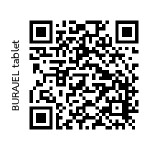 บริษัทเดิมแจ้งปรับราคา836513836495ลำดับรหัสคลังกลุ่มรายการขนาดบรรจุจำนวนจ่ายราคาทุนต่อบรรจุภัณฑ์ราคาทุนต่อหน่วยราคาขายต่อบรรจุภัณฑ์ราคาขายต่อหน่วยเลข 24 หลักTMT CODEGPUเดือนกุมภาพันธ์ 2566(รายการยา/เวชภัณฑ์แก้ไขเปลี่ยนแปลง)49.1DIF(500)ED.กDiclofenac sodium 25 mg gastro-resistant tabletชื่อการค้า: DIFELENEผู้ผลิต: บริษัท ไทยนครพัฒนา จำกัดผู้จัดจำหน่าย: บริษัท ที เอ็น พี เฮลท์แคร์ จำกัดเลขทะเบียนยา: 1A 271/3750x10's(1 tablet)500150.000.30500.001.00100702000003750120481398บริษัทเดิมแจ้งปรับราคา 11874422604750.13S5-4ED.กParacetamol 120 mg./5ml. syrupชื่อการค้า : Sara Syrup (Grenadine)ผู้ผลิต: บริษัท ไทยนครพัฒนา จำกัดผู้จำหน่าย: บริษัท ที เอ็น พี เฮลท์แคร์ จำกัด50x60 ml.50450.009.00575.0011.50100752000000940330481398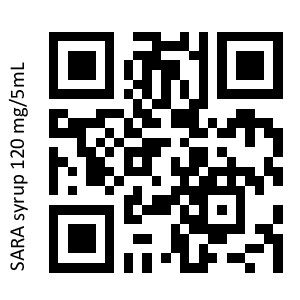 บริษัทเดิมแจ้งปรับราคา631831747546ลำดับรหัสคลังกลุ่มรายการขนาดบรรจุจำนวนจ่ายราคาทุนต่อบรรจุภัณฑ์ราคาทุนต่อหน่วยราคาขายต่อบรรจุภัณฑ์ราคาขายต่อหน่วยเลข 24 หลักTMT CODEGPUเดือนกุมภาพันธ์ 2566(รายการยา/เวชภัณฑ์ใหม่)51.S043NONสติกเกอร์ฉลากยาแบ่งบรรจุผู้ผลิต: บริษัท โมเดอร์น พริ้นเทค แอนด์              เลเบิ้ล จำกัด ผู้จัดจำหน่าย: บริษัท โมเดอร์น พริ้นเทค แอนด์                เลเบิ้ล จำกัด 1 ม้วน1250.00250.00250.00250.00-ไม่มี QR code เนื่องจากเป็นรายการพัสดุรายการพัสดุใหม่--เดือนมีนาคม 2566(รายการยา/เวชภัณฑ์ใหม่)52.2LACED.ขLactulose 66.7 g/100 ml syrup ผู้ชื่อการค้า: Duphalacผลิต: ABBOTT HEALTHCARE PRODUCTS, NETHERLANDSผู้จำหน่าย: บริษัท ซิลลิค ฟาร์มา จำกัดเลขทะเบียนยา: 1B 1/59100 ml(bottle)150.2950.2961.5061.50100934000001650130581589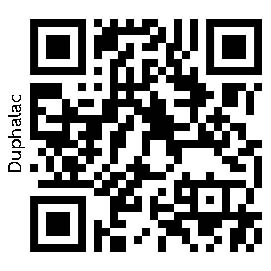 รายการยาใหม่จัดซื้อตามมติที่ประชุมคณะกรรมการบริหารงานเกี่ยวกับยาและเวชภัณฑ์ที่มิใช่ยา สำนักอนามัย ครั้งที่ 1/2565618302618179ลำดับรหัสคลังกลุ่มรายการขนาดบรรจุจำนวนจ่ายราคาทุนต่อบรรจุภัณฑ์ราคาทุนต่อหน่วยราคาขายต่อบรรจุภัณฑ์ราคาขายต่อหน่วยเลข 24 หลักTMT CODEGPUเดือนมีนาคม 2566(รายการยา/เวชภัณฑ์ใหม่)53.5OESTROED.ขEstradiol 60 mg/100 g gelชื่อการค้า: OESTROGELผู้ผลิต: LABORATOIRES BESINS INTERNATIONAL, FRANCEผู้จำหน่าย: บริษัท ซิลลิคฟาร์มา จำกัดเลขทะเบียนยา: 1C 170/5480 g(tube)1179.76179.76218.00218.00101415000001840140282832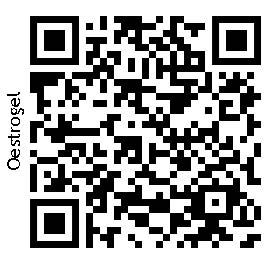 รายการยาใหม่จัดซื้อตามมติที่ประชุมคณะกรรมการบริหารงานเกี่ยวกับยาและเวชภัณฑ์ที่มิใช่ยา สำนักอนามัย ครั้งที่ 1/256566044966042054.5ANDRONED.Testosterone 1 g/ 100 g gelชื่อการค้า: ANDROGEL ผู้ผลิต: BESINS MANUFACTURING, BELGIUMผู้จำหน่าย: บริษัท ซิลลิคฟาร์มา จำกัดเลขทะเบียนยา: 1C 90/54(N)30x5 g (sachet)301,844.6861.492250.0075.00101398000002040740282832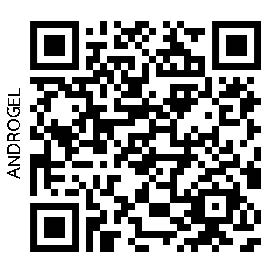 รายการยาใหม่จัดซื้อตามมติที่ประชุมคณะกรรมการบริหารงานเกี่ยวกับยาและเวชภัณฑ์ที่มิใช่ยา สำนักอนามัย ครั้งที่ 1/2565655228655200ลำดับรหัสคลังกลุ่มรายการขนาดบรรจุจำนวนจ่ายราคาทุนต่อบรรจุภัณฑ์ราคาทุนต่อหน่วยราคาขายต่อบรรจุภัณฑ์ราคาขายต่อหน่วยเลข 24 หลักTMT CODEGPUเดือนมีนาคม 2566(รายการยา/เวชภัณฑ์ใหม่)55.7CLIMARANED.Estradiol 3.8 mg transdermal patch ชื่อการค้า: Climara-50 ผู้ผลิต: 3M DRUG DELIVERY SYSTEMS, U.S.Aผู้จำหน่าย: บริษัท ดีเคเอสเอช (ประเทศไทย) จำกัดเลขทะเบียนยา: 1C 103/504x1 (patch)4257.8764.4675314.0078.50101415000001456142081429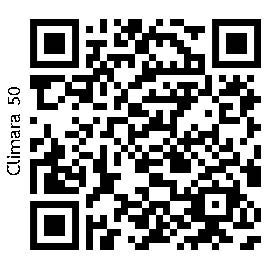 รายการยาใหม่จัดซื้อตามมติที่ประชุมคณะกรรมการบริหารงานเกี่ยวกับยาและเวชภัณฑ์ที่มิใช่ยา สำนักอนามัย ครั้งที่ 1/256567981967979356.1PROGYED.ขEstradiol valerate 2 mg coated tablet ชื่อการค้า: Progynova 2 mg ผู้ผลิต: DELPHARM LILLE, Franceผู้จำหน่าย: บริษัท ดีเคเอสเอช (ประเทศไทย) จำกัดเลขทะเบียนยา: 1C 106/503x28’s(pack)         3379.85126.62471.00157.00101415000003361121881429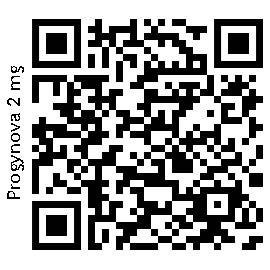 รายการยาใหม่จัดซื้อตามมติที่ประชุมคณะกรรมการบริหารงานเกี่ยวกับยาและเวชภัณฑ์ที่มิใช่ยา สำนักอนามัย ครั้งที่ 1/2565682898682879ลำดับรหัสคลังกลุ่มรายการขนาดบรรจุจำนวนจ่ายราคาทุนต่อบรรจุภัณฑ์ราคาทุนต่อหน่วยราคาขายต่อบรรจุภัณฑ์ราคาขายต่อหน่วยเลข 24 หลักTMT CODEGPUเดือนมีนาคม 2566(รายการยา/เวชภัณฑ์ใหม่)57.1CPZ50ED.กChlorpromazine hydrochloride 50 mgชื่อการค้า: MATCINEผู้ผลิต: บริษัท โรงงานเภสัชกรรม แอตแลนติค จำกัดผู้จำหน่าย: บริษัท แอตแลนติคฟาร์มาซูติคอล จำกัดเลขทะเบียนยา: 1A 792/291x1,000’s( 1 tablet)1,000400.000.401,000.001.00100821000003850121881625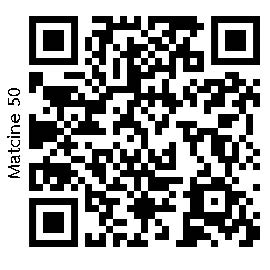 บริษัทเดิมแจ้งปรับราคาจึงซื้อกับบริษัทใหม่368389368362เดือนมีนาคม 2566(รายการยา/เวชภัณฑ์แก้ไขเปลี่ยนแปลง)58.S040NONถุงกระดาษผู้ผลิต: บริษัท พี.เอส.ที ป.แสงทองการพิมพ์ผู้จำหน่าย: บริษัท พี.เอส.ที ป.แสงทองการพิมพ์100 ใบ100535.005.35535.005.35-ไม่มี QR code เนื่องจากเป็นรายการพัสดุ--ลำดับรหัสคลังกลุ่มรายการขนาดบรรจุจำนวนจ่ายราคาทุนต่อบรรจุภัณฑ์ราคาทุนต่อหน่วยราคาขายต่อบรรจุภัณฑ์ราคาขายต่อหน่วยเลข 24 หลักTMT CODEGPUเดือนเมษายน 2566(รายการยา/เวชภัณฑ์ใหม่)59.1ESTRA2NED.Estradiol 2 mg film-coated tabletชื่อการค้า: Postmenop 2 mgผู้ผลิต: LABORATORIOS RECALCINE, CHILEผู้จำหน่าย: บริษัท ดีทแฮล์ม เคลเลอร์ โลจิสติกส์ จำกัดเลขทะเบียนยา: 1C 197/591x30’s(30 tablets pack)1143.38143.38176.00176.00101415000003361121782879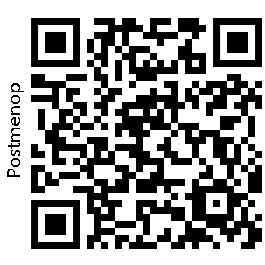 รายการยาใหม่จัดซื้อตามมติที่ประชุมคณะกรรมการบริหารงานเกี่ยวกับยาและเวชภัณฑ์ที่มิใช่ยา สำนักอนามัย ครั้งที่ 1/25651038207103818760.3TestoviED.คTestosterone enantate 250 mg/ml solution for injectionชื่อการค้า:  Testoviron depot 250 mg/mlผู้ผลิต: BAYER PHARMA, Germanyผู้จำหน่าย: บริษัท ดีเคเอสเอช (ประเทศไทย) จำกัดเลขทะเบียนยา: 1C 107/501 ml ampoule1129.47129.47160.00160.00101398000001480810181429ไม่มี QR code เนื่องจากเป็นรายการ              ยาฉีดที่ผู้ป่วยไม่ได้บริหารยาด้วยตนเองรายการยาใหม่จัดซื้อตามมติที่ประชุมคณะกรรมการบริหารงานเกี่ยวกับยาและเวชภัณฑ์ที่มิใช่ยา สำนักอนามัย ครั้งที่ 1/2565579810579777ลำดับรหัสคลังกลุ่มรายการขนาดบรรจุจำนวนจ่ายราคาทุนต่อบรรจุภัณฑ์ราคาทุนต่อหน่วยราคาขายต่อบรรจุภัณฑ์ราคาขายต่อหน่วยเลข 24 หลักTMT CODEGPUเดือนเมษายน 2566(รายการยา/เวชภัณฑ์ใหม่)61.3NEBIDONED.Testosterone undecanoate        1 g/4 ml solution for injectionชื่อการค้า:  NEBIDO solution for injectionผู้ผลิต: Bayer Pharma, Germany ผู้จำหน่าย: บริษัท ดีเคเอสเอช (ประเทศไทย) จำกัดเลขทะเบียนยา: 1C 84/50(N)4 ml vial14,725.124,725.125,259.005,259.00101398000001480810181429ไม่มี QR code เนื่องจากเป็นรายการ              ยาฉีดที่ผู้ป่วยไม่ได้บริหารยาด้วยตนเองรายการยาใหม่จัดซื้อตามมติที่ประชุมคณะกรรมการบริหารงานเกี่ยวกับยาและเวชภัณฑ์ที่มิใช่ยา สำนักอนามัย ครั้งที่ 1/256580841985224062.1ANDROCURED.งCyproterone acetate 50 mg tabletชื่อการค้า:  ANDROCUR ผู้ผลิต: BAYER WEIMAR GMBH UND CO. KG, Germanyผู้จำหน่าย: บริษัท ดีเคเอสเอช (ประเทศไทย) จำกัดเลขทะเบียนยา: 1C 19/59(N)50’s( 1 tablets)501,940.9838..81962,400.0048.00101411006003850120381429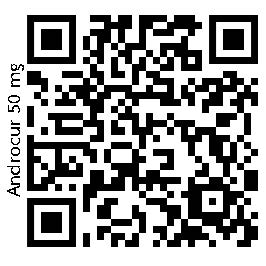 รายการยาใหม่จัดซื้อตามมติที่ประชุมคณะกรรมการบริหารงานเกี่ยวกับยาและเวชภัณฑ์ที่มิใช่ยา สำนักอนามัย ครั้งที่ 1/2565642960861962ลำดับรหัสคลังกลุ่มรายการขนาดบรรจุจำนวนจ่ายราคาทุนต่อบรรจุภัณฑ์ราคาทุนต่อหน่วยราคาขายต่อบรรจุภัณฑ์ราคาขายต่อหน่วยเลข 24 หลักTMT CODEGPUเดือนเมษายน 2566(รายการยา/เวชภัณฑ์ใหม่)63.42ALC70-2EDAlcohol solution 70% เช็ดแผลผู้ผลิต: สำนักอนามัย กรุงเทพมหานครผู้จัดจำหน่าย: สำนักอนามัย กรุงเทพมหานคร1x1,000 ml173.8873.8889.5089.50-ไม่มี QR code เนื่องจากเป็นรายการยาที่ไม่ได้จ่ายให้แก่ผู้ป่วยรายการยาใหม่กลุ่มงานผลิตยากำลังขอ กำลังขอ 64.S014-1NONซองสีชา(3.5x6 นิ้ว) ผู้ผลิต: บริษัท พีทีที โกลบอล เคมิคอล จำกัด (มหาชน)ผู้จัดจำหน่าย: บริษัท พี-แมค กรุ๊ป เทรดดิ้ง จำกัด1x5กิโลกรัม1639.00639.00639.00639.00-ไม่มี QR code เนื่องจากเป็นรายการพัสดุรายการพัสดุใหม่--เดือนเมษายน 2566(รายการยา/เวชภัณฑ์แก้ไขเปลี่ยนแปลง)65.9GLO-LNONExamination Glove Size Lชื่อการค้า : ซาโตรี่ผู้ผลิต : บริษัท ศรีตรังโกลฟส์ (ประเทศไทย) จำกัด (มหาชน)ผู้จัดจำหน่าย : ห้างหุ้นส่วนจำกัด ป.เวชชูปกรณ์100 ชิ้น/กล่อง100 85.000.85150.001.50-ไม่มี QR code เนื่องจากเป็นรายการเวชภัณฑ์บริษัทปรับราคา--ลำดับรหัสคลังกลุ่มรายการขนาดบรรจุจำนวนจ่ายราคาทุนต่อบรรจุภัณฑ์ราคาทุนต่อหน่วยราคาขายต่อบรรจุภัณฑ์ราคาขายต่อหน่วยเลข 24 หลักTMT CODEGPUเดือนเมษายน 2566(รายการยา/เวชภัณฑ์แก้ไขเปลี่ยนแปลง)66.9GLO-MNONExamination Glove size Mชื่อการค้า : ซาโตรี่ผู้ผลิต : บริษัท ศรีตรังโกลฟส์ (ประเทศไทย) จำกัด (มหาชน)ผู้จัดจำหน่าย : บริษัท แมคคา โปรดักชั่น จำกัด100 ชิ้น/กล่อง100 80.250.8025150.001.50-ไม่มี QR code เนื่องจากเป็นรายการเวชภัณฑ์จัดซื้อโดยวิธีประกวดราคาอิเล็กทรอนิกส์และได้บริษัทใหม่--67.9GLO-SNONExamination Glove size Sชื่อการค้า : ซาโตรี่ผู้ผลิต : บริษัท ศรีตรังโกลฟส์     (ประเทศไทย) จำกัด (มหาชน)ผู้จัดจำหน่าย : บริษัท แมคคา โปรดักชั่น จำกัด100 ชิ้น/กล่อง100 80.250.8025150.001.50-ไม่มี QR code เนื่องจากเป็นรายการเวชภัณฑ์จัดซื้อโดยวิธีประกวดราคาอิเล็กทรอนิกส์และได้บริษัทใหม่--ลำดับรหัสคลังกลุ่มรายการขนาดบรรจุจำนวนจ่ายราคาทุนต่อบรรจุภัณฑ์ราคาทุนต่อหน่วยราคาขายต่อบรรจุภัณฑ์ราคาขายต่อหน่วยเลข 24 หลักTMT CODEGPUเดือนเมษายน 2566(รายการยา/เวชภัณฑ์แก้ไขเปลี่ยนแปลง)68.1Molnu-1ED*Molnupiravir 200 mg  capsule ชื่อการค้า: Molena-200ผู้ผลิต:  EMCURE PHARMACEUTICALS, INDIAผู้จัดจำหน่าย: บริษัท อัลลายแอนซ์ ฟาร์มา จำกัดเลขทะเบียนยา : 1C 71/65 (NG)1x40’s(capsule)40342.408.56480.0012.00110050102184203120182799บริษัทปรับลดราคา12427851231378เดือนพฤษภาคม 2566(รายการยา/เวชภัณฑ์ใหม่)69.2ISPAED.กIspaghula husk 3.5 g/5 g granules for oral solutionชื่อการค้า: MUCILIN SFผู้ผลิต: บริษัท เบอร์ลินฟาร์มาซูติคอลอินดัสตรี้ จำกัดผู้จำหน่าย: บริษัท เบอร์ลินฟาร์มาซูติคอลอินดัสตรี้ จำกัดเลขทะเบียนยา:  1A 6/4930x5 g(5 g  sachet)30148.504.95195.006.50101267000002690130781421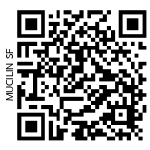 รายการยาใหม่จัดซื้อตามมติที่ประชุมคณะกรรมการบริหารงานเกี่ยวกับยาและเวชภัณฑ์ที่มิใช่ยา สำนักอนามัย ครั้งที่ 1/2565740065740049ลำดับรหัสคลังกลุ่มรายการขนาดบรรจุจำนวนจ่ายราคาทุนต่อบรรจุภัณฑ์ราคาทุนต่อหน่วยราคาขายต่อบรรจุภัณฑ์ราคาขายต่อหน่วยเลข 24 หลักTMT CODEGPUเดือนพฤษภาคม 2566(รายการยา/เวชภัณฑ์ใหม่)70.1CLOFAED.จ (1)Clofazimine 50 mg capsule ชื่อการค้า:  Lamcoinผู้ผลิต: บริษัท ยูเมด้า จำกัดผู้จำหน่าย:ห้างหุ้นส่วนสามัญนิติบุคคลโรงงานเภสัชกรรม พอนด์เคมีคอล  ประเทศไทย เลขทะเบียนยา:  1A 481/50100’s(1 capsule)1002500.0025.003100.0031.00100213000003850120181187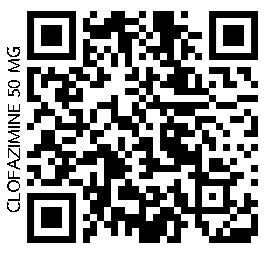 รายการยาใหม่จัดซื้อตามมติที่ประชุมคณะกรรมการบริหารงานเกี่ยวกับยาและเวชภัณฑ์ที่มิใช่ยา สำนักอนามัย ครั้งที่ 1/256435665828740371.2AMO125-3ED.กAmoxicillin 125 mg/5 ml powder for oral suspension ชื่อการค้า: Amoxycillin  powder for oral suspensionผู้ผลิต: บริษัท ยูโทเปี้ยน จำกัดผู้จำหน่าย: บริษัท ยูโทเปี้ยน จำกัด เลขทะเบียนยา:  1A 662/271x60 ml(bottle)112.8412.8416.5016.50100176000000950330681189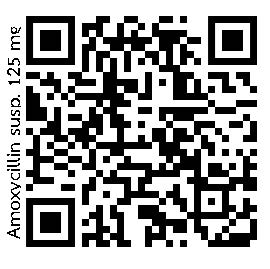 องค์การเภสัชกรรมแจ้งสินค้าขาดไม่มีกำหนด587753914289ลำดับรหัสคลังกลุ่มรายการขนาดบรรจุจำนวนจ่ายราคาทุนต่อบรรจุภัณฑ์ราคาทุนต่อหน่วยราคาขายต่อบรรจุภัณฑ์ราคาขายต่อหน่วยเลข 24 หลักTMT CODEGPUเดือนพฤษภาคม 2566(รายการยา/เวชภัณฑ์ใหม่)72.1BACLOED.ขBaclofen 10 mg tabletชื่อการค้า: LIOBACผู้ผลิต: บริษัท เภสัชกรรมศรีประสิทธิ์ จำกัด                       ผู้จำหน่าย: บริษัท เอสพีเอส               เมดิคอล จำกัดเลขทะเบียนยา: 1A 403/4820x10’s(1 tablet)200165.000.825300.001.50100475000003620120381457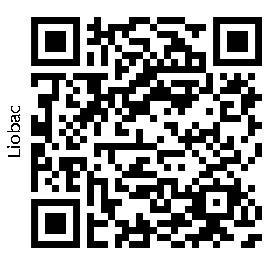 รายการยาใหม่จัดซื้อตามมติที่ประชุมคณะกรรมการบริหารงานเกี่ยวกับยาและเวชภัณฑ์ที่มิใช่ยา สำนักอนามัยครั้งที่ 1/256536055724848873.1ITR-2ED.คItraconazole 100 mg capsuleชื่อการค้า: ITRAผู้ผลิต: บริษัท แมคโครฟาร์ จำกัดผู้จำหน่าย: บริษัท แมคโครฟาร์ จำกัดเลขทะเบียนยา:  1A 959/4125x4’s(1 capsule)100370.003.70500.005.00100108000004021220181470   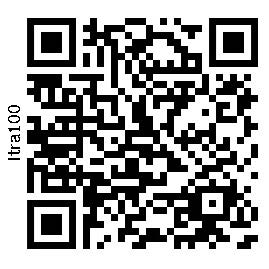 องค์การเภสัชกรรมแจ้งสินค้าขาดคราว จึงหาบริษัทเปรียบเทียบใหม่351014341343ลำดับรหัสคลังกลุ่มรายการขนาดบรรจุจำนวนจ่ายราคาทุนต่อบรรจุภัณฑ์ราคาทุนต่อหน่วยราคาขายต่อบรรจุภัณฑ์ราคาขายต่อหน่วยเลข 24 หลักTMT CODEGPUเดือนพฤษภาคม 2566(รายการยา/เวชภัณฑ์ใหม่)74.2COT-2ED.กSulfamethoxazole 200 mg/5 ml +  trimethoprim 40 mg/5 ml  oral  suspensionชื่อการค้า: Mezine ผู้ผลิต: บริษัท บูรพาโอสถ จำกัดผู้จำหน่าย: บริษัท เฮลท์ตี้ มี จำกัดเลขทะเบียนยา:  2A 154/321x60 ml(bottle)19.639.6312.5012.50210010500017408130481130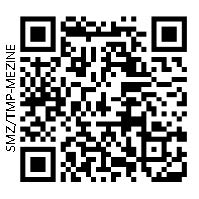 บริษัทเดิมแจ้งปรับราคายา จึงหาบริษัทเปรียบเทียบใหม่63742963606975.2DICLO-1ED.กDicloxacillin 62.5 mg/5 ml powder for syrup ชื่อการค้า: U-DICLOX KIDSผู้ผลิต: บริษัท ยูโทเปี้ยน จำกัดผู้จำหน่าย: บริษัท ยูโทเปี้ยน จำกัดเลขทะเบียนยา: 1A 617/501x60 ml(bottle)118.0018.0023.0023.00100173000000820430681189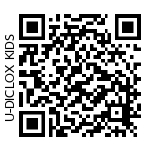 องค์การเภสัชกรรมแจ้งสินค้าขาดคราว จึงหาบริษัทเปรียบเทียบใหม่611352610966ลำดับรหัสคลังกลุ่มรายการขนาดบรรจุจำนวนจ่ายราคาทุนต่อบรรจุภัณฑ์ราคาทุนต่อหน่วยราคาขายต่อบรรจุภัณฑ์ราคาขายต่อหน่วยเลข 24 หลักTMT CODEGPUเดือนพฤษภาคม 2566(รายการยา/เวชภัณฑ์ใหม่)76.2DEX-1ED.กDextromethorphan hydrobromide ๕ mg/๕ ml syrup ชื่อการค้า: A-TUSSIN SYRUPผู้ผลิต: บริษัท โอสถ อินเตอร์ แลบบอราทอรีส์ จำกัดผู้จำหน่าย: บริษัท ดีเคเอสเอช (ประเทศไทย) จํากัดเลขทะเบียนยา: 1A 207/361x60 ml(bottle)111.7711.7715.5015.50101147000000531430581606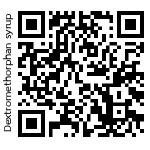 บริษัทเดิมแจ้งปรับราคายา จึงหาบริษัทเปรียบเทียบใหม่61033361027677.1DOX-2ED.กDoxycycline ๑๐๐ mg capsuleชื่อการค้า: POLYCYCLINE 100ผู้ผลิต: บริษัท โปลิฟาร์ม จำกัดผู้จำหน่าย: บริษัท โปลิฟาร์ม จำกัดเลขทะเบียนยา: 1A 43/3550x10’s (1 capsule)500450.000.90750.001.50100191000004021220181445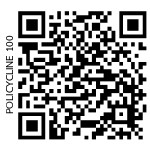 โรงงานเภสัชกรรมทหารแจ้งสินค้าขาดคราว จึงหาบริษัทเปรียบเทียบใหม่412931226412ลำดับรหัสคลังกลุ่มรายการขนาดบรรจุจำนวนจ่ายราคาทุนต่อบรรจุภัณฑ์ราคาทุนต่อหน่วยราคาขายต่อบรรจุภัณฑ์ราคาขายต่อหน่วยเลข 24 หลักTMT CODEGPUเดือนพฤษภาคม 2566(รายการยา/เวชภัณฑ์ใหม่)78.2ACETYLNEDAcetylcysteine 200 mg/3 g granules for oral solution ชื่อการค้า:  MYSOVEN ผู้ผลิต: บริษัท โรงงานเภสัชกรรมเกร๊ทเตอร์ฟาร์ม่า จำกัดผู้จำหน่าย: บริษัท เกร๊ทเตอร์มายบาซิน จำกัดเลขทะเบียนยา: 1A 579/3860x3 g( 3 g sachet)6074.371.2395120.002.00101108000004201130781677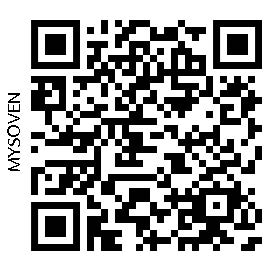 บริษัทเดิมราคายาสูงกว่าราคากลาง ลงวันที่ 19 ธันวาคม ๒๕๖5 จึงหาบริษัทเปรียบเทียบใหม่659745100431979.9PLA3NONTranspore 3"x 10 หลา ผู้ผลิต: บริษัท 3เอ็ม ประเทศไทย จำกัดผู้จำหน่าย: บริษัท เมดดิโนวา จำกัด                                                     1x4 ม้วน1239.68239.68287.00287.00-ไม่มี QR Code เนื่องจากเป็นรายการเวชภัณฑ์รายการเวชภัณฑ์ใหม่ทดแทนรายการเวชภัณฑ์เดิม Transpore (Mix 1/2", 1", 4") x 10 หลา--ลำดับรหัสคลังกลุ่มรายการขนาดบรรจุจำนวนจ่ายราคาทุนต่อบรรจุภัณฑ์ราคาทุนต่อหน่วยราคาขายต่อบรรจุภัณฑ์ราคาขายต่อหน่วยเลข 24 หลักTMT CODEGPUเดือนพฤษภาคม 2566(รายการยา/เวชภัณฑ์ใหม่)80.1Molnu-2ED*Molnupiravir 200 mg capsule ชื่อการค้า: MONOVIRผู้ผลิต: องค์การเภสัชกรรม ผู้จัดจำหน่าย: องค์การเภสัชกรรมเลขทะเบียนยา : 1A 55/65 (NG)1x40’s(1 capsules)40365.949.1485480.0012.00-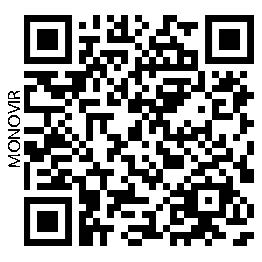 จัดซื้อตามระเบียบพัสดุ เนื่องจากองค์การเภสัชกรรมมีการผลิตและจัดจำหน่าย1262921123137881.1Molnu-3ED*Molnupiravir 200 mg capsule ชื่อการค้า: MOLNATRISผู้ผลิต: MYLAN LABORATORIES, INDIAผู้จัดจำหน่าย: องค์การเภสัชกรรมเลขทะเบียนยา : 1C 44/65 (NG)40’s(1 capsules)40321.008.025420.0010.50110050102184203120182870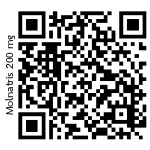 จัดซื้อจากองค์การเภสัชกรรม12419801231378ลำดับรหัสคลังกลุ่มรายการขนาดบรรจุจำนวนจ่ายราคาทุนต่อบรรจุภัณฑ์ราคาทุนต่อหน่วยราคาขายต่อบรรจุภัณฑ์ราคาขายต่อหน่วยเลข 24 หลักTMT CODEGPUเดือนพฤษภาคม 2566(รายการยา/เวชภัณฑ์ใหม่)82.13S5-5ED.กparacetamol 120 mg/5 mL syrupชื่อการค้า:  MYMOL SYRUPผู้ผลิต: บริษัท บูรพาโอสถ จำกัดผู้จำหน่าย: บริษัท เฮลท์ตี้ มี จำกัดเลขทะเบียนยา: 1A 92/5550x60 ml(bottle)50400.008.00512.5010.25100752000000940330581130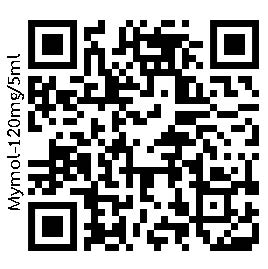 บริษัทเดิมแจ้งปรับราคายาเกินราคากลาง จึงดำเนินการจัดซื้อกับบริษัทลำดับถัดไป629166747546เดือนพฤษภาคม 2566(รายการยา/เวชภัณฑ์แก้ไขเปลี่ยนแปลง)83.1LIT-1ED.กLithium carbonate 300 mg.ชื่อการค้า: LITHIUM CAPSULESผู้ผลิต: บริษัท โปลิฟาร์ม จำกัดผู้จัดจำหน่าย: บริษัทฟาร์มาแลนด์ (1982) จำกัด                                      เลขทะเบียนยา: 1A 410/51500’s(1 capsule)5001,065.002.131500.003.00100825051004320120181445บริษัทเดิมแจ้งปรับลดราคา737962737943ลำดับรหัสคลังกลุ่มรายการขนาดบรรจุจำนวนจ่ายราคาทุนต่อบรรจุภัณฑ์ราคาทุนต่อหน่วยราคาขายต่อบรรจุภัณฑ์ราคาขายต่อหน่วยเลข 24 หลักTMT CODEGPUเดือนพฤษภาคม 2566(รายการยา/เวชภัณฑ์แก้ไขเปลี่ยนแปลง)84.1MAWED.ยาอมมะแว้งรสบ๊วย ผู้ผลิต: บริษัทผลิตภัณฑ์สมุนไพรไทย จำกัดผู้จัดจำหน่าย: องค์การเภสัชกรรม                                  เลขทะเบียนยา: G 295/4520x20’s(1 lozenge)40088.810.2220400.001.00-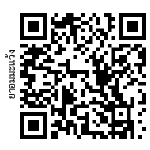 แจ้งแก้ไขราคาทุนและราคาขาย--เดือนมิถุนายน 2566(รายการยา/เวชภัณฑ์ใหม่)85.1ERY250-2NED.Erythromycin 250 mg film-coated tablet ชื่อการค้า: STARTHROCINผู้ผลิต: บริษัท ห้างขายยาตราเจ็ดดาว จำกัดผู้จำหน่าย: บริษัท ห้างขายยาตราเจ็ดดาว จำกัดเลขทะเบียนยา: 1A 437/4150x10’s(1 tablet)501,200.002.401,625.003.25100141270004293220381620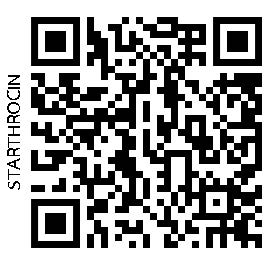 บริษัทเดิมแจ้งสินค้าขาดคราว790263322496ลำดับรหัสคลังกลุ่มรายการขนาดบรรจุจำนวนจ่ายราคาทุนต่อบรรจุภัณฑ์ราคาทุนต่อหน่วยราคาขายต่อบรรจุภัณฑ์ราคาขายต่อหน่วยเลข 24 หลักTMT CODEGPUเดือนมิถุนายน 2566(รายการยา/เวชภัณฑ์ใหม่)86.4PRO-2ED.กPovidone iodine 10 g/100 ml cutaneous solutionชื่อการค้า:  SEPTYLผู้ผลิต: บริษัท บูรพาโอสถ จำกัด                                    ผู้จำหน่าย: บริษัท เฮลท์ตี้ มี จำกัด เลขทะเบียนยา: 1A 535/331x450 ml(bottle)1103.00103.00130.00130.00102166000001320241581130ไม่มี QR code เนื่องจากเป็นรายการยาที่ไม่ได้จำหน่ายให้แก่ผู้ป่วยองค์การเภสัชกรรมแจ้งสินค้าขาดคราวไม่มีกำหนด87139287138587.4KETO-1NED.Ketoconazole 2 g/100 ml shampooชื่อการค้า: MYCOSHAMPOOผู้ผลิต: บริษัท ที.แมน ฟาร์มา จำกัดผู้จำหน่าย: บริษัท ที.แมน ฟาร์มา จำกัดเลขทะเบียนยา : 1A 378/451x50 ml(bottle)124.0024.0030.0030.00100111000002090541181078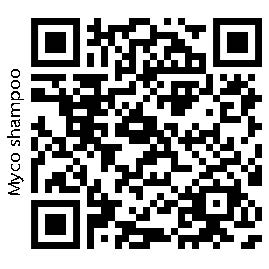 บริษัทเดิมแจ้งปรับราคา508919507353ลำดับรหัสคลังกลุ่มรายการขนาดบรรจุจำนวนจ่ายราคาทุนต่อบรรจุภัณฑ์ราคาทุนต่อหน่วยราคาขายต่อบรรจุภัณฑ์ราคาขายต่อหน่วยเลข 24 หลักTMT CODEGPUเดือนมิถุนายน 2566(รายการยา/เวชภัณฑ์ใหม่)88.1DTG-1ED.คDolutegravir 50 mg.ชื่อการค้า: TEGRAD-50.ผู้ผลิต: HETERO LABS, INDIAผู้จัดจำหน่าย: บริษัท ดีเคเอสเอช (ประเทศไทย) จำกัดเลขทะเบียนยา : 1C 80/63(NG)30’s(1 tablet)30511.5017.05645.0021.50196280000003850121782898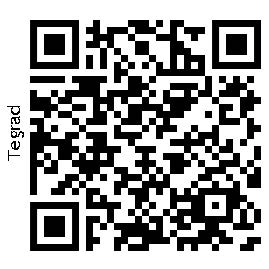 ดำเนินการจัดซื้อโดยวิธีคัดเลือกและได้บริษัทใหม่1191994100235689.1B6-1ED.กPyridoxine Hydrochloride ๑๐ mgชื่อการค้า:  Vitamin B6 tabletผู้ผลิต: บริษัท โรงงานเภสัชกรรมแหลมทองการแพทย์ จำกัดผู้จำหน่าย: บริษัท โรงงานเภสัชกรรมแหลมทองการแพทย์ จำกัดเลขทะเบียนยา : 1A 798/391,000 's(1 tablet)1,000260.000.261,000.001.00101873000003620120381634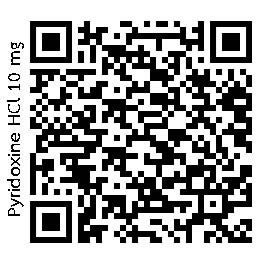 บริษัทเดิมแจ้งยกเลิกการจัดจำหน่ายยา476196352205ลำดับรหัสคลังกลุ่มรายการขนาดบรรจุจำนวนจ่ายราคาทุนต่อบรรจุภัณฑ์ราคาทุนต่อหน่วยราคาขายต่อบรรจุภัณฑ์ราคาขายต่อหน่วยเลข 24 หลักTMT CODEGPUเดือนมิถุนายน 2566(รายการยา/เวชภัณฑ์ใหม่)90.1KOCINED.Dolutegravir 50 mg + Emtricitabine 200 mg + Tenofovir alafenamide 25 mg film-coated tabletชื่อการค้า: Kocitafผู้ผลิต: MYLAN LABORATORIES, INDIAผู้จำหน่าย: บริษัทแอตแลนต้า เมดดิคแคร์ จำกัด เลขทะเบียนยา : 2C 1/64 (NC)30’s(1 tablet)30990.0033.001,215.0040.50210050110198059221781631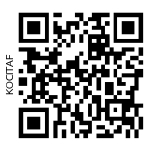 รายการยาใหม่จัดซื้อตามมติที่ประชุมคณะกรรมการบริหารงานเกี่ยวกับยาและเวชภัณฑ์ที่มิใช่ยา สำนักอนามัยครั้งที่ 1/25651194003119398591.4CIT-12NONCitronella Lotion ผู้ผลิต: กลุ่มงานผลิตยา กองเภสัชกรรม               สำนักอนามัยผู้จัดจำหน่าย: สำนักอนามัย1,000 ml1209.93209.93252.00252.00-ไม่มี QR code เนื่องจากเป็นรายการเฉพาะกิจกลุ่มงานผลิตยาแจ้งขนาดบรรจุใหม่--ลำดับรหัสคลังกลุ่มรายการขนาดบรรจุจำนวนจ่ายราคาทุนต่อบรรจุภัณฑ์ราคาทุนต่อหน่วยราคาขายต่อบรรจุภัณฑ์ราคาขายต่อหน่วยเลข 24 หลักTMT CODEGPUเดือนมิถุนายน 2566(รายการยา/เวชภัณฑ์ใหม่)92.13S9-2NED.Placeboผู้ผลิต: กลุ่มงานผลิตยา กองเภสัชกรรม               สำนักอนามัยผู้จัดจำหน่าย: สำนักอนามัย1,000 ml184.1784.17102.00102.00-ไม่มี QR code เนื่องจากเป็นรายการเฉพาะกิจกลุ่มงานผลิตยาแจ้งขนาดบรรจุใหม่--93.21Ext3-16ED.Ethyl alcohol 70 mL/100 mL cutaneous sprayชื่อการค้า: Alcohol solution spray 1 Lผู้ผลิต: กลุ่มงานผลิตยา กองเภสัชกรรม สำนักอนามัยผู้จัดจำหน่าย: สำนักอนามัย1 L (gallon)155.9355.9373.0073.00-ไม่มี QR code เนื่องจากเป็นรายการเฉพาะกิจกลุ่มงานผลิตยาแจ้งขนาดบรรจุใหม่1265625126560294.9MASK-2NONหน้ากากอนามัยใยสังเคราะห์ 3 ชั้น (GPO)ผู้ผลิต: ห้างหุ้นส่วนจำกัด ธวัชแมชชีนแทค                                  ผู้จัดจำหน่าย: องค์การเภสัชกรรม                                  50 ชิ้น/กล่อง5033.000.6675.001.50-ไม่มี QR code เนื่องจากเป็นรายการเวชภัณฑ์รายการเวชภัณฑ์ใหม่--ลำดับรหัสคลังกลุ่มรายการขนาดบรรจุจำนวนจ่ายราคาทุนต่อบรรจุภัณฑ์ราคาทุนต่อหน่วยราคาขายต่อบรรจุภัณฑ์ราคาขายต่อหน่วยเลข 24 หลักTMT CODEGPUเดือนมิถุนายน 2566(รายการยา/เวชภัณฑ์แก้ไขเปลี่ยนแปลง)95.1MAWED.ยาอมมะแว้งรสบ๊วย ผู้ผลิต: บริษัทผลิตภัณฑ์สมุนไพรไทย จำกัดผู้จัดจำหน่าย: องค์การเภสัชกรรม                                  เลขทะเบียนยา:  G 295/4520x20’s(1 lozenge)40088.810.2220200.000.50-แจ้งแก้ไขราคาขายเนื่องจากมีการจ่ายที่มุมขายยา--เดือนกรกฎาคม 2566(รายการยา/เวชภัณฑ์ใหม่)96.4TEAR-1ED.งDextran 70 100 mg/100 ml + Hypromellose 300 mg/100 ml eye dropsชื่อการค้า: TRANCELTEAR EYE DROPSผู้ผลิต: บริษัท มิลลิเมด บีเอฟเอส จำกัดผู้จำหน่าย: บริษัท พรอส ฟาร์มา จำกัดเลขทะเบียนยา: 2A 15001/6530x0.8 ml(0.8 mL unit dose)30120.914.03165.005.50211020120037020160582899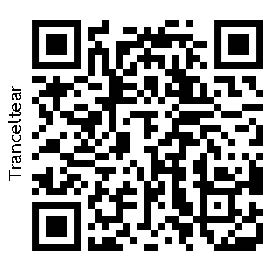 บริษัทเดิมแจ้งปรับราคาเกินราคากลาง จึงหาบริษัทเปรียบเทียบใหม่1254201692105ลำดับรหัสคลังกลุ่มรายการขนาดบรรจุจำนวนจ่ายราคาทุนต่อบรรจุภัณฑ์ราคาทุนต่อหน่วยราคาขายต่อบรรจุภัณฑ์ราคาขายต่อหน่วยเลข 24 หลักTMT CODEGPUเดือนกรกฎาคม 2566(รายการยา/เวชภัณฑ์ใหม่)97.1ROX150-2ED.กRoxithromycin 150 mg                       film-coated tabletชื่อการค้า: ROXTROCIN 150ผู้ผลิต: บริษัท โรงงานเภสัชกรรม เกร๊ทเตอร์ฟาร์ม่า จำกัดผู้จำหน่าย:บริษัทเกร๊ทเตอร์มาย   บาซิน จำกัดเลขทะเบียนยา:  1A 329/4610x10’s(1 tablet)100’s78.110.7811150.001.50100143000004121120381331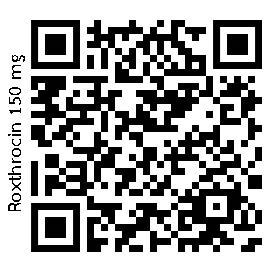 บริษัทเดิมแจ้งปรับราคา จึงหาบริษัทเปรียบเทียบใหม่72718523977398.1HAL10-3ED.กHaloperidol 10 mg tablet  ชื่อการค้า:  HALOX 10ผู้ผลิต: บริษัท สหแพทย์เภสัช จำกัดผู้จำหน่าย: บริษัท ฟาร์มีน่า จำกัดเลขทะเบียนยา:  1A 758/38100x10’s(1 tablet)1000’s1,000.001.001,500.001.50100823000003620120381252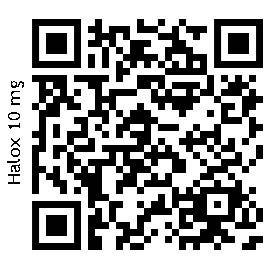 บริษัทเดิมแจ้งยกเลิกการผลิตและจัดจำหน่ายยา342686341755ลำดับรหัสคลังกลุ่มรายการขนาดบรรจุจำนวนจ่ายราคาทุนต่อบรรจุภัณฑ์ราคาทุนต่อหน่วยราคาขายต่อบรรจุภัณฑ์ราคาขายต่อหน่วยเลข 24 หลักTMT CODEGPUเดือนกรกฎาคม 2566(รายการยา/เวชภัณฑ์ใหม่)99.1FBC-1NEDIron + multivitamins tablet  ชื่อการค้า: FBCผู้ผลิต: บริษัท โอลิค (ประเทศไทย) จำกัดผู้จำหน่าย: บริษัท ดีทแฮล์ม เคลเลอร์  โลจิสติกส์ จำกัดเลขทะเบียนยา:  2A 324/4120x100’s(1 tablet)2000’s1,230.500.615253,000.001.50202030120019999921781602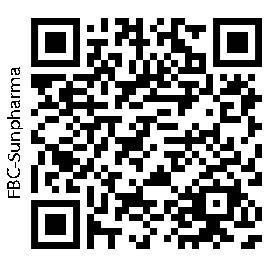 บริษัทเดิมแจ้งยกเลิกการผลิตและจัดจำหน่ายยา679256679239100.1TAFED.งTenofovir alafenamide 25 mg film-coated tablet ชื่อการค้า: TAFNATผู้ผลิต: NATCO PHARMA, INDIAผู้จำหน่าย: บริษัท แอตแลนต้า               เมดติคแคร์ จำกัดเลขทะเบียนยา:  1C 53/62 (NG)30’s(1 tablet)30219.007.30285.009.50144334999003750121781622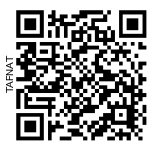 รายการยาใหม่จัดซื้อตามมติที่ประชุมคณะกรรมการบริหารงานเกี่ยวกับยาและเวชภัณฑ์ที่มิใช่ยา สำนักอนามัยครั้งที่ 1/256511349511043285ลำดับรหัสคลังกลุ่มรายการขนาดบรรจุจำนวนจ่ายราคาทุนต่อบรรจุภัณฑ์ราคาทุนต่อหน่วยราคาขายต่อบรรจุภัณฑ์ราคาขายต่อหน่วยเลข 24 หลักTMT CODEGPUเดือนกรกฎาคม 2566(รายการยา/เวชภัณฑ์ใหม่)101.1PER4-1ED.กPerphenazine 4 mg coated tabletชื่อการค้า: PERNAZINEผู้ผลิต: บริษัท โรงงานเภสัชกรรม แอตแลนติค จำกัดผู้จำหน่าย: บริษัท แอตแลนติค             ฟาร์มาซูติคอล จำกัดเลขทะเบียนยา: 1A 1625/281x1,000’s(1 tablet)1,000430.000.431,000.001.00100815000003471121881625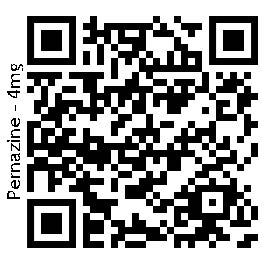 บริษัทเดิมแจ้งยกเลิกการผลิตและจัดจำหน่ายยา408424293818102.2IBU-1ED.กIbuprofen 100 mg/5 ml oral suspension ชื่อการค้า:  BUNOFEN ORAL SUSPENSIONผู้ผลิต: องค์การเภสัชกรรมผู้จำหน่าย: องค์การเภสัชกรรมเลขทะเบียนยา: 1A 275/531x60 ml(bottle)113.9113.9118.0018.00100722000000920430481506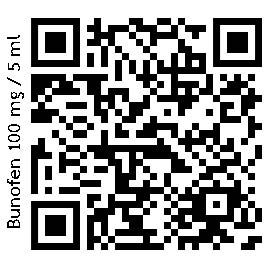 บริษัทเดิมแจ้งปรับราคา จึงจัดซื้อกับองค์การเภสัชกรรมตามระเบียบพัสดุ126269204889ลำดับรหัสคลังกลุ่มรายการขนาดบรรจุจำนวนจ่ายราคาทุนต่อบรรจุภัณฑ์ราคาทุนต่อหน่วยราคาขายต่อบรรจุภัณฑ์ราคาขายต่อหน่วยเลข 24 หลักTMT CODEGPUเดือนกรกฎาคม 2566(รายการยา/เวชภัณฑ์แก้ไขเปลี่ยนแปลง)103.1PCM500ED.กParacetamol 500 mg tablet ชื่อการค้า:  PARA GPOผู้ผลิต: บริษัท มิลลิเมด จำกัดผู้จำหน่าย: องค์การเภสัชกรรมเลขทะเบียนยา: 1A 407/4850 x 10’s(1 tablet)500’s225.000.45500.001.0010075200000449312038 1179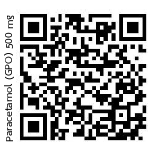 องค์การเภสัชกรรมแจ้งปรับราคา402653747145104.1RFM450ED.กRifampicin 450 mg capsuleชื่อการค้า:  RIFAMPICIN CAPSULESผู้ผลิต: องค์การเภสัชกรรม (ปทุมธานี)ผู้จำหน่าย: องค์การเภสัชกรรมเลขทะเบียนยา: 1A 247/5310 x 10 's(1 capsule)100 ‘s423.724.2372575.005.75100212000004461120181506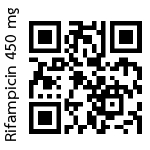 องค์การเภสัชกรรมแจ้งปรับราคา1142749427571ลำดับรหัสคลังกลุ่มรายการขนาดบรรจุจำนวนจ่ายราคาทุนต่อบรรจุภัณฑ์ราคาทุนต่อหน่วยราคาขายต่อบรรจุภัณฑ์ราคาขายต่อหน่วยเลข 24 หลักTMT CODEGPUเดือนกรกฎาคม 2566(รายการยา/เวชภัณฑ์แก้ไขเปลี่ยนแปลง)105.1MON10-1ED.คMontelukast 10 mg film-coated tabletชื่อการค้า: Montelukast GPOผู้ผลิต: องค์การเภสัชกรรมผู้จัดจำหน่าย: องค์การเภสัชกรรมเลขทะเบียนยา : 1A 10/63 (NG)10 x 10 's(1 tablet)100 ‘s321.003.21450.004.50124904000003620121781506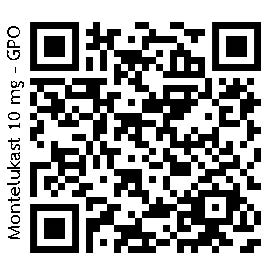 แจ้งแก้ไขเลขทะเบียนยา, ชื่อการค้า, ผู้ผลิต, เลข 24 หลัก และเลข TMT1188918380368106.1ENA5-2ED.กEnalapril maleate 5 mg tabletชื่อการค้า: ANAPRIL-Sผู้ผลิต: บริษัท เบอร์ลินฟาร์มาซูติคอล อินดัสตรี้ จำกัดผู้จัดจำหน่าย: บริษัท เบอร์ลินฟาร์มาซูติคอล อินดัสตรี้ จำกัดเลขทะเบียนยา : 1A 48/62100x10’s(1 tablet)1,000190.000.19500.000.50100619000003521120381421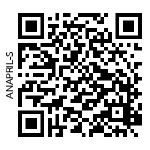 จัดซื้อโดยวิธี E-bidding และได้ราคาใหม่1147703746492ลำดับรหัสคลังกลุ่มรายการขนาดบรรจุจำนวนจ่ายราคาทุนต่อบรรจุภัณฑ์ราคาทุนต่อหน่วยราคาขายต่อบรรจุภัณฑ์ราคาขายต่อหน่วยเลข 24 หลักTMT CODEGPUเดือนกรกฎาคม 2566(รายการยา/เวชภัณฑ์แก้ไขเปลี่ยนแปลง)107.2CAR-1NED.Carbocisteine 250 mg/5 ml syrupชื่อการค้า: THROATSIL-C.B.S.ผู้ผลิต: บริษัท มิลลิเมด จำกัดผู้จัดจำหน่าย: บริษัท พรอส ฟาร์มา จำกัดเลขทะเบียนยา :  1A 257/461 x 60 ml(bottle)113.5013.5017.5017.50101105000001170930581179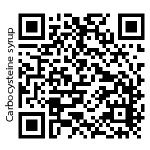 บริษัทเดิมแจ้งปรับลดราคาตามราคากลาง และแก้ไขเลขทะเบียนยา, ชื่อการค้า, ผู้ผลิต, เลข 24 หลัก และเลข TMT598365596657108.1CAF-3ED.คErgotamine tartrate 1 mg + caffeine 100 mg tabletชื่อการค้า: Tofagoผู้ผลิต : บริษัท ที.โอ.ฟาร์ม่า จำกัดผู้จัดจำหน่าย :                                      บริษัท ที.โอ.เคมีคอลส์ จำกัดเลขทะเบียนยา :  2A 43/461x10’s(1 tablet)1019.301.9327.502.75214020300017768120381081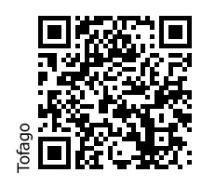 บริษัทเดิมแจ้งปรับลดราคาตามราคากลาง459863270588ลำดับรหัสคลังกลุ่มรายการขนาดบรรจุจำนวนจ่ายราคาทุนต่อบรรจุภัณฑ์ราคาทุนต่อหน่วยราคาขายต่อบรรจุภัณฑ์ราคาขายต่อหน่วยเลข 24 หลักTMT CODEGPU109.2GG-1ED.กGuaifenesin 100 mg/5 ml syrupชื่อการค้า: Glyceryl guaiacolate syrupผู้ผลิต: บริษัท เอเชี่ยน                  ฟาร์มาซูติคัล จำกัดผู้จัดจำหน่าย: บริษัท เอเชี่ยน  ฟาร์มาซูติคัล จำกัดเลขทะเบียนยา : 1A 1116/3050x60 ml. (bottle)50550.0011.00725.0014.50101124000000920430581553บริษัทเดิมแจ้งปรับเพิ่มราคา881583616150